LICEO CHAPEROMATEMATICAS IISEGUNDO BASICOProf. Walter Pinot Sandoval/Kevin Ochoa Rivera.TAREA VIRTUAL No. 16(Semana 15 al 21 de julio 2020)INTRODUCCION:	La presente tarea tiene como objetivo principal, poner en práctica las competencias adquiridas en la reducción de términos algebraicos y suma algebraica.	El estudiante al resolver todos los ejercicios deberá enviarlos al correo mate.chapero@gmail.com o enviar a través de  clasroom.Problema 1Marta tiene 15 años, que es la tercera parte de la edad de su madre. ¿Qué edad tiene la madre de Marta?Problema 2¿Cuánto mide una cuerda si su tercera cuarta parte mide 200 metros?Problema 3Hallar tres números consecutivos cuya suma sea 219.Problema 4Recorremos un camino de 1km a una velocidad de 6km/h. ¿Cuánto tardamos en llegar al destino?Problema 5Héctor guarda 25 Quetzales en su billetera, que supone sumar una cuarta parte del dinero que ya había. ¿Cuánto dinero hay en la billetera?Problema 6El padre de Ana tiene 5 años menos que su madre y la mitad de la edad de la madre es 23. ¿Qué edad tiene el padre de Ana?Problema 7Carmen tiene 16 años y sus dos hermanos pequeños tienen 2 y 3 años. ¿Cuántos años han de pasar para que el doble de la suma de las edades de los hermanos de Carmen sea la misma que la que tiene ella?Problema 8Dado un número, la suma de su mitad, su doble y su triple es 55. ¿Qué número es?Problema 9Vicente se gasta 20 euros en un pantalón y una camisa. No sabe el precio de cada prenda, pero sí sabe que la camisa vale dos quintas partes de lo que vale el pantalón. ¿Cuánto vale el pantalón?Problema 10La diferencia entre dos números es 17 y el doble del menor de éstos es 26. ¿Qué números son? Y si 26 es el doble del mayor, ¿qué números son?Problema 11Hace 5 años la edad de Ernesto era el triple que la de su primo Juan, que tiene 15 años. ¿Cuántos años han de pasar para que Juan tenga la edad actual de Ernesto?Problema 12Tenemos tres peceras y 56 peces. Los tamaños de las peceras son pequeño, mediano y grande, siendo la pequeña la mitad de la mediana y la grande el doble. Como no tenemos ninguna preferencia en cuanto al reparto de los peces, decidimos que en cada una de ellas haya una cantidad de peces proporcional al tamaño de cada pecera. ¿Cuántos peces pondremos en cada pecera?Problema 13Queremos repartir 510 caramelos entre un grupo de 3 niños, de tal forma que dos de ellos tengan la mitad de los caramelos pero que uno de estos dos tenga la mitad de caramelos que el otro. ¿Cuántos caramelos tendrá cada niño?Problema 14La tercera parte de las cucharas de la casa estaban en el lavaplatos y las restantes en el cajón. Pero la mitad de las cucharas del cajón, 15, se llevan a la mesa. ¿Cuántas cucharas hay en el lavaplatos?Problema 15Una tienda vende en dos días la tercera parte de sus productos. Al día siguiente recibe del almacén la mitad de la cantidad de los productos vendidos, que son 15 unidades. ¿Cuántas unidades vendió en los dos primeros días? ¿Cuántas unidades hay en la tienda después de abastecerla?Problema 16Juan tiene 400 euros y Rosa tiene 350. Ambos se compran el mismo libro. Después de la compra, a Rosa le quedan cinco sextas partes del dinero que le queda a Juan.Calcular el precio del libro.Problema 17Ester tiene el triple de dinero que Ana y la mitad que Héctor. Héctor les da a Ana y a Ester 25 euros a cada una. Ahora Ester tiene la misma cantidad que Héctor. ¿Cuánto dinero tenía cada uno al principio? ¿Y después?Problema 18En una casa, el depósito de agua se encuentra al 2/7 de su capacidad. Se duchan tres personas: el primero en ducharse consume una quinta parte de la cantidad del depósito; el segundo, una tercera parte de la cantidad que queda; y el tercero, tres cuartas partes de la cantidad del primero.¿Cuál es la capacidad del depósito y la cantidad de agua que consumen los dos primeros si sabemos que el tercero consume 10 litros al ducharse?Problema 19¿Cuánto se tarda en recorrer una distancia de 10km a una velocidad de 40 km/h?Problema 20¿Cuántos minutos se tarda en recorrer una distancia de 108km a una velocidad de 120m/h?Problema 21¿Cuántos kilómetros se recorren si se circula a una velocidad constante de 5m/s durante dos horas?Problema 22En un maratón de 45km, el ganador corrió a una velocidad media de 16km/h mientras que el último clasificado lo hizo a 7.5km/h. ¿Cuánto tiempo tardaron en llegar a la meta cada uno de ellos?Problema 23La distancia entre las ciudades A y B es de 50km. A la misma hora, salen un camión de la ciudad A a 60km/h y un ciclista de la ciudad B a 25km/h. Se desea calcular cuánto tardarán en encontrarse si ambos vehículos circulan por la misma carretera pero en sentido opuesto.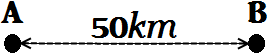 Problema 24Encontrar el mayor y el menor número positivo de tres cifras en los que la segunda cifra es el triple de la primera y la tercera el cuádruple de la primera.Problema 25Juan tiene 21 años menos que Andrés y sabemos que la suma de sus edades es 47. ¿Qué edad tiene cada uno de ellos?